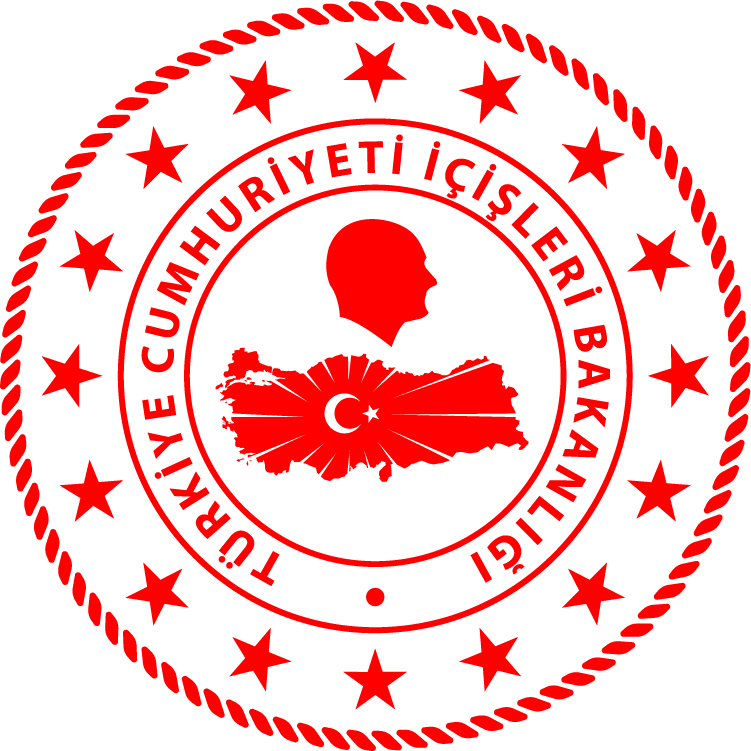 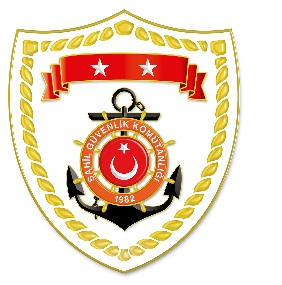 Aegean Region*Statistical information given in the table may vary because they consist of data related incidents which were occured and turned into search and rescue operations.The exact numbers at the end of the related month is avaliable on sg.gov.tr/irregular-migration-statisticsNUDATELOCATION/PLACE AND TIMEIRREGULAR MIGRATION ASSETTOTAL NUMBER OF APPREHENDED FACILITATORS/SUSPECTTOTAL NUMBER OF RESCUED
MIGRANTS/PERSONNATIONALITY OF RESCUED/APPREHENDED MIGRANTS ON THE BASIS OF DECLARATION119 November 2021Off the Coast ofİZMİR/Dikili00.50Inflatable Boat-2827 Somalia, 1 Eritrea219 November 2021Off the Coast ofİZMİR/Dikili03.45Inflatable Boat-2623 Somalia, 1 Palestine, 2 Yemen321 November 2021Off the Coast ofİZMİR/Dikili02.00Life Boat-96 Yemen, 3 Somalia421 November 2021AYDIN/Kuşadası11.55On Land-44 Somalia